Scrambled EggsPaul McCartney 1965 (Place-holder lyrics for the song “Yesterday”- as performed with Jimmy Fallon 2012)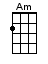 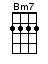 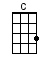 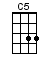 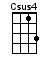 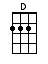 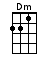 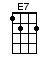 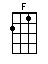 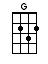 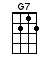 INTRO:  / 1 2 3 4 / [C] / [C] /[C] Scrambled eggs[Bm7] Oh my [E7] baby how I [Am] love your legs [Am][G][F] Not as [G] much as I love [F] scram-[C]bled [C] eggs [G] oh[Am] We should [D] eat some [F] scram-[C]bled [C] eggs[C] Waffle fries[Bm7] Oh my [E7] darling how I [Am] love your thighs [Am][G][F] Not as [G] much as I love [F] waf-[C]fle [C] fries [G] oh[Am] Have you [D] tried the [F] waf-[C]fle [C] fries[Bm7] They [E7] are [Am] so [G] damn [F] goodThat they [Dm] should be [G7] ille-[C]gal [Csus4] [C][Bm7] They’re [E7] like [Am] regu-[G]lar [F] friesBut they’re [Dm] shaped like [G7] a waf-[C]fle [C5][Csus4] [C][C] Tofu wings[Bm7] Oh my [E7] baby when I [Am] hear you sing [Am][G][F] All I [G] think about is [F] to-[C]fu [C] wings [G] oh[Am] Did you [D] bring the [F] to-[C]fu [C] wings?[Bm7] There’s [E7] a [Am] place [G] I [F] knowWhere I [Dm] go for [G7] kick-ass [C] wings [Csus4] [C][Bm7] We [E7] could [Am] e-[G]ven [F] getA [Dm] side of [G7] onion [C] ri-[C5]-i-[Csus4]-i-[C]ings[C] Scrambled eggs[Bm7] Oh my [E7] baby how I [Am] love your legs [Am][G][F] Not as [G] much as I love [F] scram-[C]bled [C] eggs [G] oh[Am] Let’s go [D] get some [F] scram-[C]bled [C] eggs [G][Am] Hm  mm [D] mm  mm [F] hmm [C] mm  mmmwww.bytownukulele.ca